Pozvánka na výstavu fotografií z histórie FRI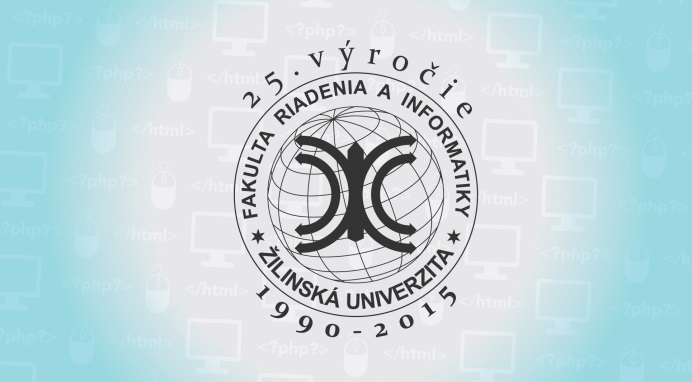 Pri príležitosti 25. výročia vzniku našej fakulty si Vás dovoľujeme pozvať na otvorenie výstavy fotografií z histórie FRI, ktorá sa uskutoční v utorok 27. 10. 2015 v átriu fakulty o 12:00 .Výstava fotografií z histórie FRI predstavuje pripomenutie si ako sme tu žili a pracovali za posledných 25 rokov, ako sa menila tvár fakulty, čo všetko sme tu urobili a prestavali, aby sme dosiahli stav, ktorý máme teraz. Výstava asi najviac osloví zamestnancov a študentov Fakulty riadenia a informatiky, na výstave však uvítame všetkých.  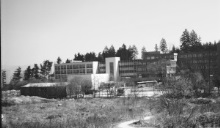 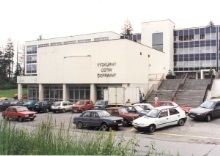 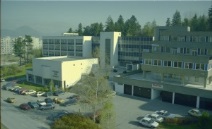 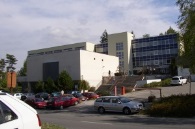 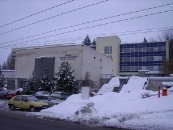 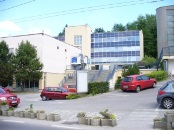 